Общая информацияItilium - ПО, автоматизированная система учета заявок.Основные возможностиДоступ из любого места через интернет, посредством web-браузера;Возможность автоматического приема обращений на электронный адрес support@abcraft.ru;Оперативное реагирование на обращение;Возможность отслеживать проводимые работы в рамках созданного обращения;Иерархичность пользователей позволяет устанавливать куратора способного видеть обращения подчиненных сотрудников.Вход в систему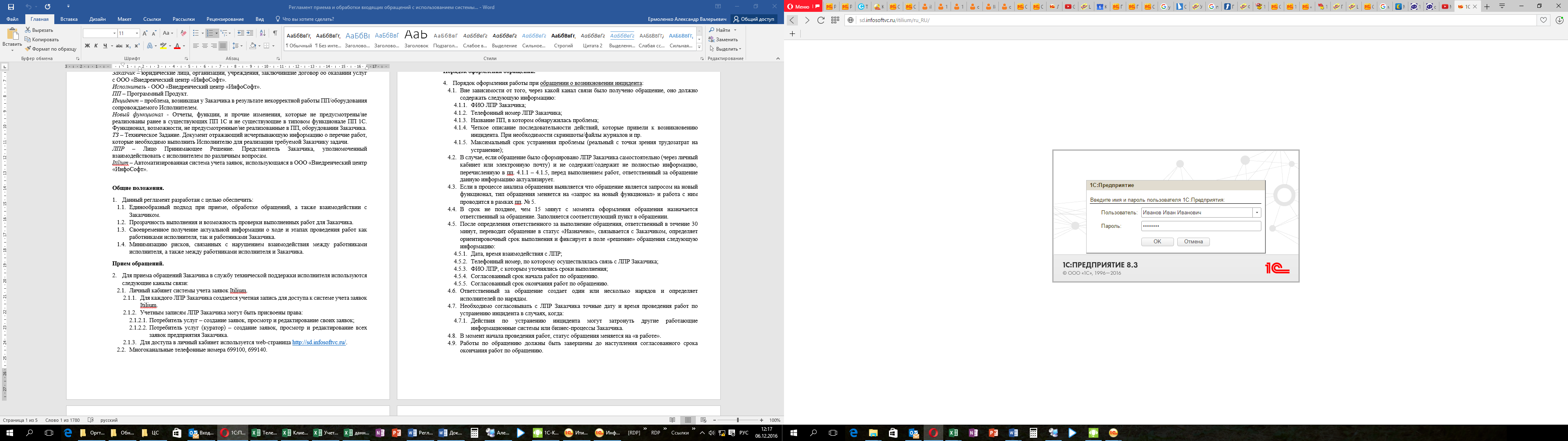 Создание обращения через личный кабинетНа начальной странице системы учета заявок по кнопке СОЗДАТЬ  открывается форма нового обращения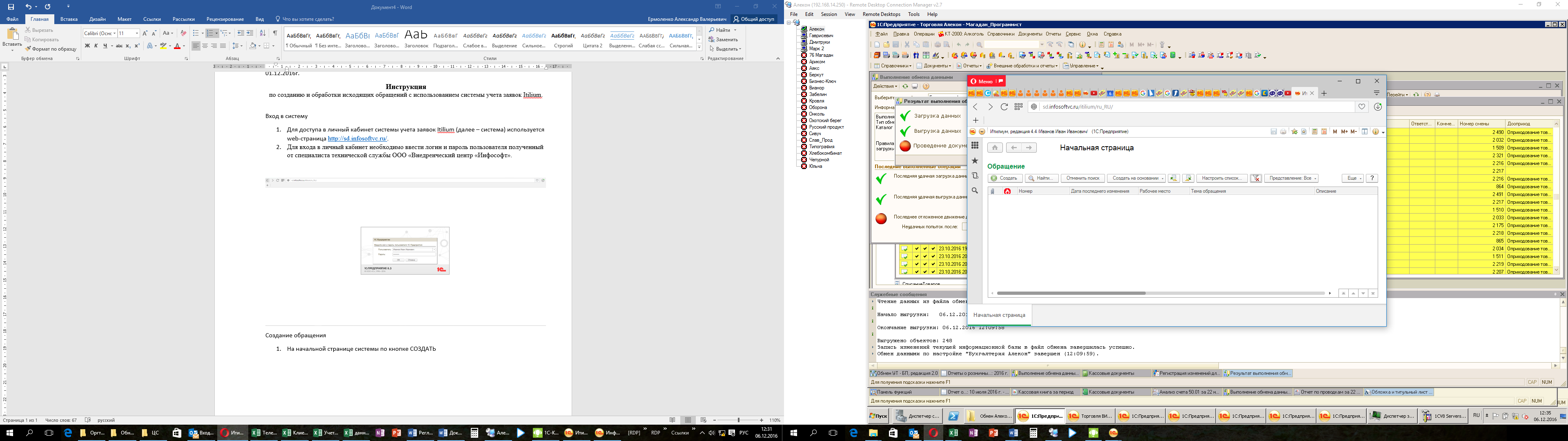 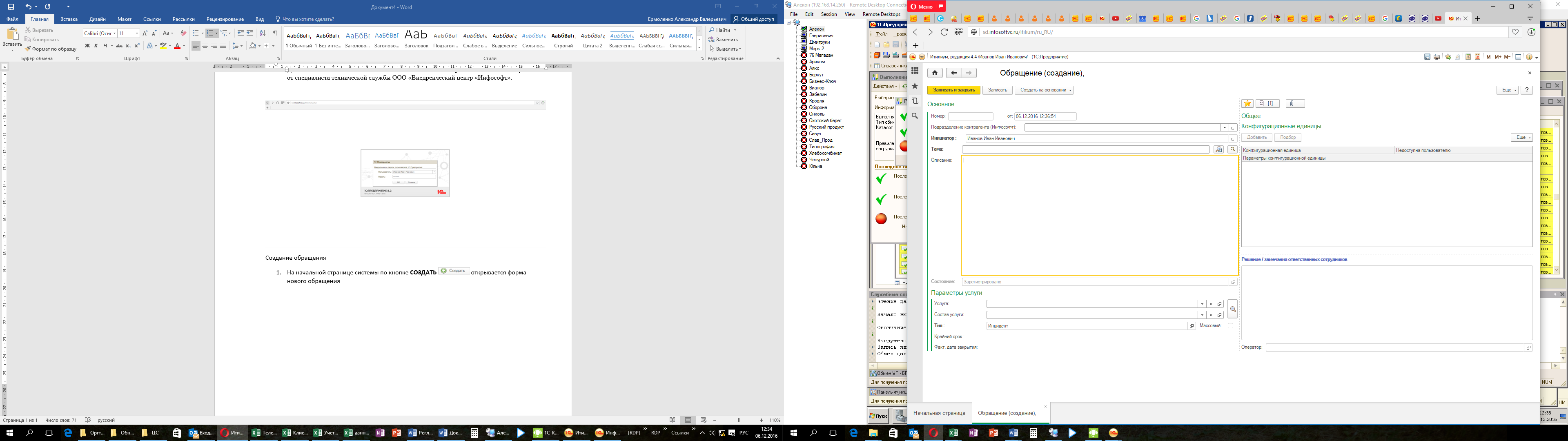 В открывшемся окне необходимо внести следующую информацию:Тема обращения – краткое описание проблемы и программа в которой она возникла;Описание – должно содержать контактный телефон ответственного лица; название программного продукта; подробную информацию об ошибке и последовательность действий при которых данная ошибка возникает; максимальный срок устранения неполадки (реальный с точки зрения трудозатрат на устранение); в случае необходимости, можно прикрепить снимок экрана или любой другой файл с описанием ошибки по кнопке прикрепить файл ;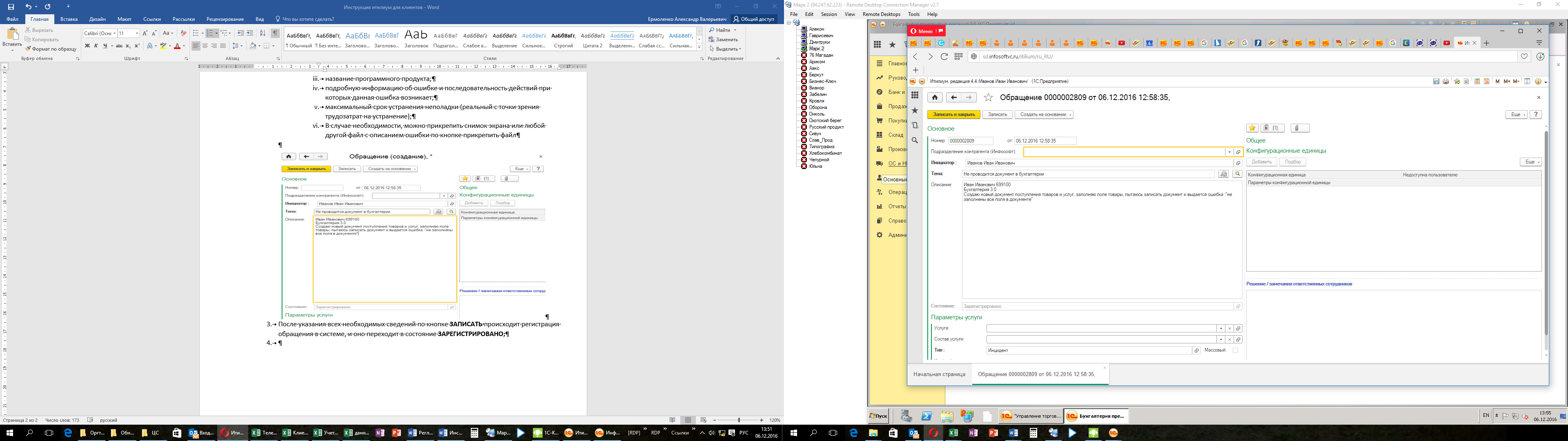 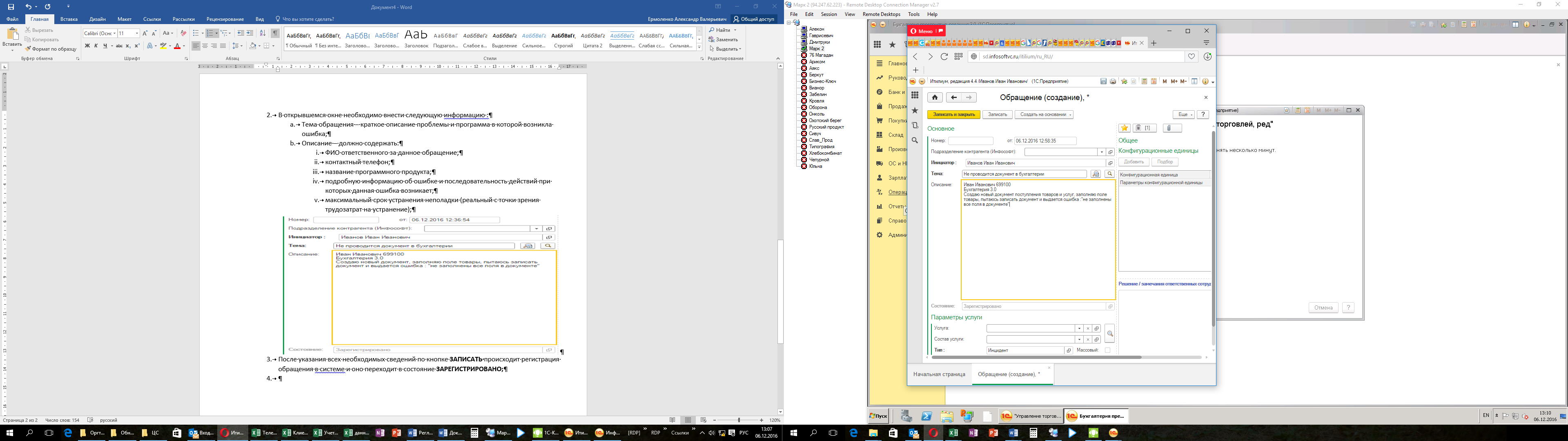 После указания всех необходимых сведений по кнопке ЗАПИСАТЬ происходит регистрация обращения в системе, и оно переходит в состояние ЗАРЕГИСТРИРОВАНО;По факту выполнения работ по обращению, оно переходит в состояние ВЫПОЛНЕНО.ТРЕБУЕТ ПОДТВЕРЖДЕНИЯ, специалист ответственный за выполнение обращения связывается с заказчиком для подтверждения факта выполнения обращения;Далее заказчику необходимо подтвердить выполнения работ и, если он удовлетворён результатом выполненных работ в рамках ДАННОГО обращения, подтвердить выполнение работ по кнопке ПОДТВЕРДИТЬ, или если задачи не были решены или решены не полностью ОТКЛОНИТЬ выполнение обращения с обязательным указанием причин отклонения;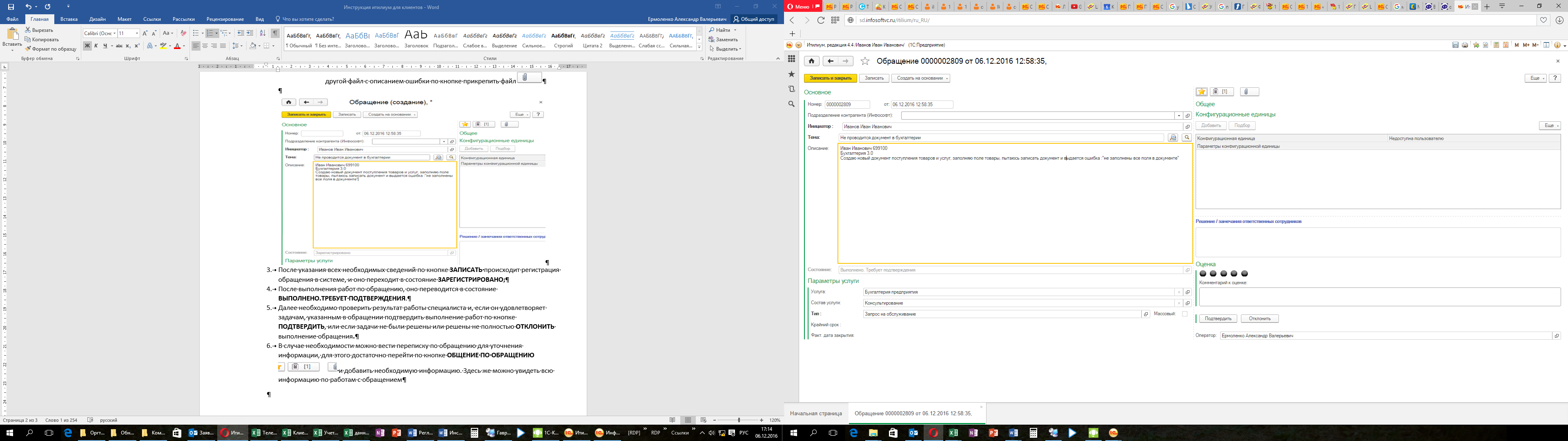 В случае необходимости можно вести переписку по обращению для уточнения информации, для этого достаточно перейти по кнопке ОБЩЕНИЕ ПО ОБРАЩЕНИЮ  и добавить необходимую информацию. Здесь же можно увидеть информацию по работе с обращение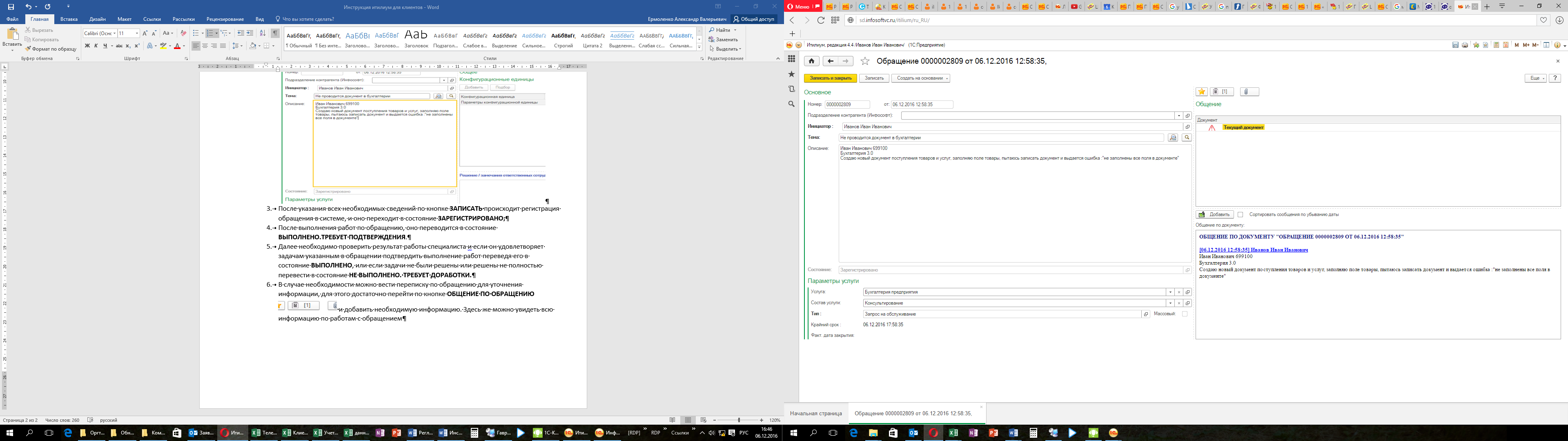 После подтверждения выполнения обращения оно переходит в состояние ЗАКРЫТО.5. Создание обращения через электронную почтуДля создания обращения необходимо отправить письмо на электронный адрес support@abcraft.ru со следующим содержанием:В теме письма указать наименование организации;В сообщении кратко описать проблему и указать номер телефона для обратной связи.Описание программы Itilium.Инструкция пользователя      Для доступа в личный кабинет системы учета заявок Itilium используется web-страница http://sd.infosoftvc.ru/      Для входа необходимо ввести логин и пароль пользователя, полученный от специалиста технической службы.